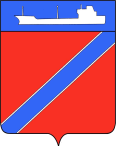 ПОСТАНОВЛЕНИЕАДМИНИСТРАЦИЯ ТУАПСИНСКОГО ГОРОДСКОГО ПОСЕЛЕНИЯТУАПСИНСКОГО РАЙОНАот                                                                                                        №            .г. ТуапсеО предоставлении Карабашьяну А.К. разрешения на отклонение от предельных параметров разрешенного строительства на земельном участке с кадастровым номером 23:51:0202009:547, расположенном по адресу: Краснодарский край, г. Туапсе, ул.Калараша, уч.100 В соответствии с Градостроительным кодексом Российской Федерации, Федеральным законом от 06 октября 2003 года № 131-ФЗ «Об общих принципах организации местного самоуправления в Российской Федерации», Правилами землепользования и застройки Туапсинского городского поселения Туапсинского района, утвержденными решением Совета Туапсинского городского поселения от 24 сентября 2015 года № 43.2, учитывая заключение о результатах публичных слушаний от 21 июля 2020 года,  п о с т а н о в л я ю:1. Предоставить Карабашьяну Андрею Куркеновичу разрешение на отклонение от предельных параметров разрешенного использования земельного участка и объектов капитального строительства регламента в основных видах зоны застройки индивидуальными жилыми домами (Ж1) с кадастровым номером 23:51:0202009:547 площадью 450 кв.м, расположенного по адресу: Краснодарский край, г.Туапсе, ул. Калараша, 100, существующий вид разрешенного использования – «для индивидуального жилищного строительства», путем установления следующих параметров: минимальный отступ застройки от границ земельного участка от точки т.2 до точки т.9 – 0 метров от точки т.2 до точки т.10 – 0-2,7м.» (согласно ситуационного плана); расстояние от объекта капитального строительства до земельных участков с КН 23:51:0202009:240, 23:51:0202009:241 – 0 метров (при условии согласия владельцев данных земельных участков).  2. Отделу имущественных и земельных отношений (Калинина):1) опубликовать настоящее постановление в газете «Черноморье сегодня»;2) разместить настоящее постановление на официальном сайте администрации Туапсинского городского поселения Туапсинского района в сети «Интернет».3.  Контроль за выполнением настоящего постановления возложить на заместителя главы администрации Туапсинского городского поселения Туапсинского района М.В. Кривопалова.4.  Постановление вступает в силу со дня его подписания.Глава Туапсинскогогородского поселения Туапсинского района                                                                        С.В. БондаренкоЛИСТ СОГЛАСОВАНИЯпроекта постановления администрации Туапсинского городского поселенияТуапсинского районаот ___________________ № ______«О предоставлении Карабашьяну А.К. разрешения на отклонение от предельных параметров разрешенного строительства на земельном участке с кадастровым номером 23:51:0202009:547, расположенном по адресу: Краснодарский край, г. Туапсе, ул.Калараша, уч.100»Проект подготовлен и внесен:Отделом имущественных и земельных отношений администрации Туапсинского городского поселения Начальник отдела имущественных и земельных отношений администрации Туапсинского  городского поселенияТуапсинского района                                                                           Е.Н. Калинина                                                                       «___»___________2020г.Составитель проекта: Главный специалист МБУ ТГП«Управление земельных ресурсов»                                                С.В. П.-Лебедева                                                                      «___»___________2020г.Исполняющий обязанности начальникаМБУ ТГП «Управление                                              земельных ресурсов»                                                                            С.Г. Кейджян                                                                      «___» __________ 2020г.Проект согласован:Начальник общего отдела администрации Туапсинского городского поселения Туапсинского района                                                                                    А.И. Кот                                                                      «___»___________2020г.Начальник правового отдела администрацииТуапсинского городского поселения Туапсинского района                                                                          Е.Н. Кубынина                                                                       «___»___________2020г.Заместитель главы администрацииТуапсинского городского поселения Туапсинского района                                                                      М.В. Кривопалов                                                                       «___» ___________ 2020г.